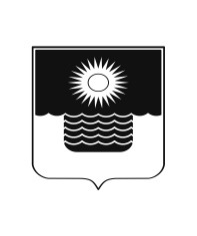 АДМИНИСТРАЦИЯ МУНИЦИПАЛЬНОГО ОБРАЗОВАНИЯГОРОД-КУРОРТ ГЕЛЕНДЖИКПОСТАНОВЛЕНИЕот 25 февраля 2022 года 	                    		                 		 №371г. ГеленджикОб отказе в предоставлении разрешения на отклонение
от предельных параметров разрешенного строительства
объектов капитального строительства на земельных участкахпо адресу: г. Геленджик, ул. ПриморскаяРассмотрев заявления гр-на Кошкина Сергея Владимировича от 9 июня 2021 года №4848, 4849, на основании рекомендаций комиссии по подготовке проекта правил землепользования и застройки муниципального образования город-курорт Геленджик по вопросам о предоставлении разрешения на отклонение от предельных параметров разрешенного строительства объектов капитального строительства от 2 августа 2021 года, руководствуясь статьями 38, 40 Градостроительного кодекса Российской Федерации, статьями 16, 37 Федерального закона от 6 октября 2003 года №131-ФЗ «Об общих принципах организации местного самоуправления в Российской Федерации» (в редакции Федерального закона от 30 декабря 2021 года №492-ФЗ), решением Думы муниципального образования город-курорт Геленджик от 27 июля 2010 года №466 «Об утверждении правил землепользования и застройки части территории муниципального образования город-курорт Геленджик»                        (в редакции решения Думы муниципального образования город-курорт Геленджик от 10 сентября 2021 года №416), решением Думы муниципального образования город-курорт Геленджик от 26 июня 2012 года №769                           «Об утверждении нормативов градостроительного проектирования муниципального образования город-курорт Геленджик» (в редакции решения Думы муниципального образования город-курорт Геленджик от 31 мая               2019 года №105), оповещением о начале публичных слушаний, заключением о результатах публичных слушаний по вопросам о предоставлении разрешения на отклонение от предельных параметров разрешенного строительства объектов капитального строительства от 2 августа 2021 года, статьями 8, 33, 72 Устава муниципального образования город-курорт Геленджик, постановляю:1. В связи с тем, что при размещении индивидуальных жилых домов на испрашиваемом расстоянии не будут соблюдены нормативы градостроительного проектирования в части санитарно-бытовых и противопожарных разрывов между объектами капитального строительства, отказать гр-ну Кошкину Сергею Владимировичу в предоставлении                         разрешения на отклонение от предельных параметров разрешенного строительства объектов капитального строительства:1) на земельном участке, принадлежащем ему на праве собственности, площадью 40 кв.м, имеющем кадастровый номер 23:40:0403020:241, расположенном по адресу: г. Геленджик, ул. Приморская, в зоне малоэтажной жилой застройки (Ж-2), в части минимальных отступов от границ земельного участка (размещение индивидуального жилого дома по межевым границам земельных участков с кадастровыми номерами 23:40:0403020:25,  23:40:0403020:252, 23:40:0403020:254, на расстоянии 2,66 метров от границы земельного участка, отделяющей его от территории общего пользования –                      ул. Приморской), а также в части максимального процента застройки земельного участка с установленного правилами землепользования и застройки территории муниципального образования город-курорт Геленджик – 50%, на испрашиваемый – 65%;2) на земельном участке, принадлежащем ему на праве собственности, площадью 73 кв.м, имеющем кадастровый номер 23:40:0403020:254, расположенном по адресу: г. Геленджик, ул. Приморская, в зоне малоэтажной жилой застройки (Ж-2), в части минимальных отступов от границ земельного участка (размещение индивидуального жилого дома по межевым границам земельных участков с кадастровыми номерами 23:40:0403020:241,  23:40:0403020:252, 23:40:0403020:253, на расстоянии 2,66 метров от границы земельного участка, отделяющей его от территории общего пользования –                     ул. Приморской), а также в части максимального процента застройки земельного участка с установленного правилами землепользования и застройки территории муниципального образования город-курорт Геленджик – 50%, на испрашиваемый – 62 %.2. Разместить на официальном сайте администрации муниципального образования город-курорт Геленджик в информационно-телекоммуникационной сети «Интернет» (www.gelendzhik.org).3. Контроль за выполнением настоящего постановления возложить на заместителя главы муниципального образования город-курорт Геленджик              Грачева А.А.4. Постановление вступает в силу со дня его подписания.Глава муниципального образованиягород-курорт Геленджик                                                                  А.А. Богодистов